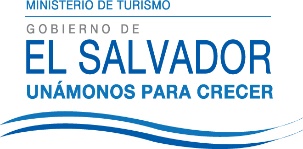 UNIDAD DE ACCESO A LA INFORMACIÓN PÚBLICA.			Resolución de Entrega de Información.			UAIP-MITUR No.029/016San Salvador, a dieciséis horas del día veintiuno de diciembre de dos mil dieciséis, el Ministerio de Turismo, luego de haber recibido y admitido la solicitud de información, respecto a:Cuántas veces han asistido a cubrir los programas Gobernando con la Gente y el Festival para el Buen Vivir, especificando la fecha de cada uno.Especificar, por cada una de las visitas, la inversión en viáticos para el personal que asiste a los eventos, detallar cuántos asistieron y cuánto se les entregó.Asimismo, especificar, por cada una de las visitas, la inversión en gasolina, y anexar la copia de los vales o factura.Además, especificar, por cada una de las visitas, gastos en alimentos que se dan, por ejemplo, agua, sodas, galletas, o de cualquier otro tipo de alimento.Presentada ante la Unidad de Acceso a la Información Pública de esta dependencia por parte de XXXXXXXXXXXXXXXX, con Documento Único de Identidad número XXXXXXXXXXXXX, considerando que la solicitud cumple con todos los requisitos establecidos en el  Art. 66 de la Ley de Acceso a la Información Pública, y que la información solicitada no se encuentra entre las excepciones enumeradas en los artículos 19 y 24 de la ley; y art. 19 del Reglamento. CONSIDERANDO:Que con base a las atribuciones de las letras d), i) y j) del artículo 50 de la Ley de Acceso a la Información Pública (en los consiguiente LAIP), le corresponde al Oficial de Información realizar los trámites necesarios para la localización y entrega de información solicitada por los particulares y resolver sobre las solicitudes de información que se sometan a su conocimiento.Que como parte del procedimiento interno de gestión de información, la suscrita requirió a la Jefa de la Unidad Administrativa de esta Secretaría de Estado la información pretendida por la peticionaria, quien desglosó su respuesta de la siguiente manera:Cuántas veces han asistido a cubrir los programas Gobernando con la Gente y el Festival para el Buen Vivir, especificando la fecha de cada uno.18 vecesEn cuadro adjunto se especifican las fechas.Especificar, por cada una de las visitas, la inversión en viáticos para el personal que asiste a los eventos, detallar cuántos asistieron y cuánto se les entregó.Se adjunta cuadro en el que se especifica cada requerimiento.Asimismo, especificar, por cada una de las visitas, la inversión en gasolina, y anexar la copia de los vales o factura.Se adjunta cuadro en el que se especifica cada requerimiento y se adjunta copia de trece facturas.Además, especificar, por cada una de las visitas, gastos en alimentos que se dan, por ejemplo, agua, sodas, galletas, o de cualquier otro tipo de alimento.Se detalla en cuadro adjunto.POR TANTO: De conformidad a los establecido en los Art. 62 y 72 de la Ley de Acceso a la Información Pública.                    SE RESUELVE:Declárese procedente la solicitud de acceso a la información realizada por parte de la peticionaria.Hágase del conocimiento de la peticionaria la respuesta proporcionada por la funcionaria pública de esta institución, en relación a su pretensión de información.	   	Por lo tanto se hace entrega de dicha información, en esta misma fecha, a través de correo   	     		 		electrónico consignado para recibir notificaciones: XXXXXXXXXXXXXX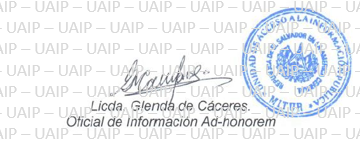 